.Sequence: A, A to 20, Tag, B, A to 20, Tag, B, A, A to 20, carry on dancing B, using Part C instead of Section 4 in Part B, until end of trackPART A (VERSE)CROSS ROCK, TRIPLE FULL TURN, RIGHT ROCK, FULL TURN RIGHTCROSS ROCK, SIDE CLOSE SIDE, CROSS ROCK, SIDE CLOSE ¼ TURNFORWARD ROCK, TRIPLE FULL TURN, RIGHT ROCK, CROSS SHUFFLEFORWARD ROCK, COASTER STEP TWICEPART B (CHORUS)FORWARD AND BUMP X 4FORWARD ROCK, SHUFFLE ½ TURN, FORWARD LEFT SHUFFLE, FORWARD RIGHT SHUFFLEDIAGONAL HEEL DROPS X 4 (TRAVELING FORWARD)FORWARD ROCK, COASTER STEP, FORWARD ROCK, SHUFFLE ½ TURNPART CPart C is danced instead of Section 4 in part B, towards the end of the trackFORWARD ROCK, COASTER STEP, FORWARD ROCK, ½ TURN RIGHT, STEP LEFTTAGThis tag is danced after count 20 of A, (before starting B)FORWARD ROCK, COASTER STEP TWICEAs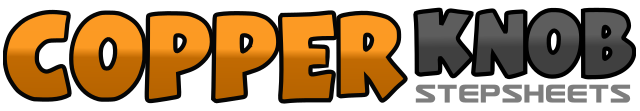 .......Count:0Wall:4Level:Intermediate.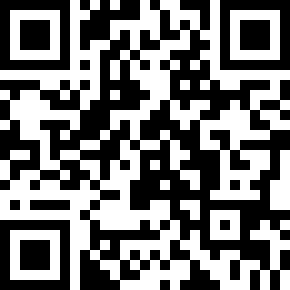 Choreographer:Abbi-Rose CliffAbbi-Rose CliffAbbi-Rose CliffAbbi-Rose CliffAbbi-Rose Cliff.Music:As - Michael BoltonAs - Michael BoltonAs - Michael BoltonAs - Michael BoltonAs - Michael Bolton........1-2Cross rock left over right, rock back on to right3&4Triple full turn left on left right left5-6Rock to right side on right, rock onto left in place7&8Full turn to right on right left right1-2Cross rock left over right, rock back on to right3&4Step left to left side, close right beside left, step left to left side5-6Cross rock right over left, rock back onto left7&8Step right to right side, close left beside right, step right ¼ turn right1-2Forward rock on left, rock back on to right3&4Triple full turn left on left right left5-6Rock to right side on right, rock onto left in place7&8Cross right over left, step left to left side, cross right over left1-2Rock forward on left, rock back onto right3&4Step back on left, step right beside left, step forward left5-6Rock forward on right, rock back onto left7&8Step back on right, step left beside right, step forward right1&2Touch forward right, bumping hips diagonally forward right twice taking weight onto right)3&4Touch forward left, bumping hips diagonally forward left twice taking weight onto left5-8Repeat Part B section 1 steps 1-41-2Rock forward on left, rock back onto right3&4½ turn shuffle right on right left right5&6Step forward left, lock right behind left, step forward left7&8Step back right, lock left in front of right, step back right1&2Step left toes diagonally forward left, drop left heel ½ way to floor and raise again, drop heel to floor3&4Step right toes diagonally forward right, drop right heel ½ way to floor and raise again, drop heel to floor5-8Repeat steps 1-41-2Rock forward on left, rock back onto right3&4Step back on left, step right beside left, step forward left5-6Rock forward on right, rock back onto left7&8½ turn shuffle right on right left right1-2Rock forward on left, rock back onto right3&4Step back on left, step right beside left, step forward left5-6Rock forward on right, rock back onto left7-8½ right stepping forward on right, Step left in place1-2Rock forward on right, rock back onto left3&4Step back on right, step left beside right, step forward right5-6Rock forward on left, rock back onto right7&8Step back on left, step right beside left, step forward left